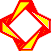 Акционерное общество «Локомотив»198097, РОССИЯ, г. Санкт-Петербург, пр. Стачек, дом 47, строение 32, кабинет 1тел.: (812) 702-01-32, факс: (812) 326-55-92, e-mail: lokomotiv@kzgroup.ruОКПО 56268507, ОГРН 1027802714290, ИНН/КПП 7805227529/780501001Исх.№780мтс-32 от «31» января 2018г.												Руководителю                                                                                  Запрос цен.	Сообщаем Вам, что АО «Локомотив» производит закупку в сентябре 2018г. следующих материалов ВСП:Товар должен быть новым, ранее не бывшим в употреблении (за исключением Товара, обозначенного, как б/у),  годным к эксплуатации, не иметь повреждений, вызванных нарушением условий хранения или консервации, должен соответствовать техническим требованиям чертежей. Товар должен быть подтвержден обязательными для данного вида товара соответствующими сертификатами, паспортами (кроме б/у).  Прошу Вас сообщить цены ,сроки поставки и оплаты на вышеуказанную продукцию.  .Цену  продукции указать с учётом НДС, с учётом НДС, без транспортных расходов, а так же указать адрес грузоотправителя .	Ответ дать в виде коммерческого предложения с присвоением исх. номера , датой и подписью правомочного руководителя по 	e-mail:Pavel.Alexeev@lokomotiv.kzgroup.ruСрок предоставления предложений: до 03.09.2018г. включительно.Планируемый срок поставки: до 10.08.2018г.Директор АО «Локомотив»  Лунев В.Н.Конт. тел.: Алексеев Павел Николаевич  т/ф: (812) 326-55-94  e-mail:Pavel.Alexeev@lokomotiv.kzgroup.ru	№№п/пНаименование продукции (товара)Ед. изм.Кол.-воПримечание1Путевой рельсовый упор ПРУ-1 Р65К-т1